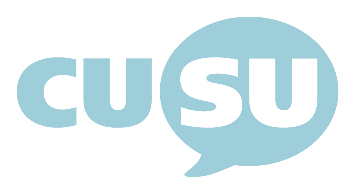 CUSU Council (Lent III)Monday 17th February 2020, 7pmMill Lane Lecture Room 4, 17 Mill Lane
AgendaIntroductionJoe Foye (Chair) gave a statement on the conduct of Council members.Objections to the order of items on the agendaNo objectionsMatters arising from the minutes of the last Council MeetingFitzwilliam JCR and MCR voting records were the wrong way aroundNo other amendments.Announcements by Committees, Campaign Teams and the Executive Report from Elections Committee on NUS delegate electionsEdward Parker Humphreys (President) delivered an update from the Elections Committee.Andrew Salkeld (Fitzwilliam JCR) asked how Elections Committee can be contacted? And why the decision was made after the count?Edward Parker Humphreys (President) answered.Andrew Salkeld (Fitzwilliam JCR) asked why the communication of the elections themselves was low?Edward Parker Humphreys (President) answered, stating that there are difficulties with elections outside of core periods. The website will be updated with contact details, and proposed solutions will be brought back.Emily Hall (Robinson SA) asked whether this mistake might be repeated.Edward Parker Humphreys (President) said that he believed actions going forward would prevent this.Report on progress to deliver menstrual health productsAli Hyde (Education Officer) gave an update on CUSU’s work to deliver menstrual health products across the university.Officer accountabilityLily-Rose Sharry (Access & Funding Officer) delivered an update.Ali Hyde (Education Officer) delivered an update.Edward Parker Humphreys (President) delivered an update.Jess O’Brien (Disabled Students’ Officer) delivered an update.Andrew Salkeld (Fitzwilliam JCR) asked if there was an update on the barrier on King’s Parade.Edward Parker Humphreys (President) said that Kate Litman (Women’s Officer) would be leading a consultation on this.Caitlin Arnold (Robinson MCR) asked whether all colleges had replied to Jess O’Brien’s Freedom of Information requests.Jess O’Brien (Disabled Students’ Officer) said almost all have done so.Updates from Campaigns and the ExecutiveEwan Hawkins (Ethical Affairs) delivered an update from the Ethical Affairs Campaign.Julia Yan (iCUSU) delivered an update from iCUSU.Jess O’Brien (Disabled Students’ Officer) delivered an update from the Disabled Students’ Campaign.Election of Elections Committee membersEdward Parker Humphreys (President) took the Chair for this itemJoe Foye gave a speech nominating herself for the position.Emily Barker-Gibbs gave a speech nominating herself for the position.Joe Foye and Emily Barker-Gibbs were elected to the Elections Committee.Approval of Lent Elections rulesEdward Parker Humphreys (President) proposed the Lent Elections rules.The rules were accepted with 38 Yes votes and 3 No votes.Ordinary Policy Motions from Previous CouncilMotion for a Harm-Reduction Policy on Drug Taking*Motion for it to be mandatory for every tripos to include content notes in all faculty produced reading lists*Motion on Firearms at Freshers’ FairAmendment (Lily-Rose Sharry)This amendment was accepted as friendly by the proposer.Lily-Rose Sharry (Access & Funding Officer) presented the amended motion.Andrew Salked (Fitzwilliam JCR)Celeste Pagniello (Sidney Sussex MCR) asked whether any societies would be banned from the Fair.Lily-Rose Sharry (Access & Funding Officer) said this would not be the case.Cam Healey (Downing MCR) asked why these societies wish to bring guns?Lily-Rose Sharry (Access & Funding Officer) answered, stating that they may attract people to the stallAmendment (Alice Good)Katherine Fleck presented the amendment.Emily Hall (Robinson JCR) asked how similar the guns look to military rifles?Alice Good responded, saying that they look very different?A student asked why people cannot just research what the weapons look like? Alice Good responded.Cam Healey (Downing JCR) asked whether the weapons are functional?Katherine Fleck answered saying that they are not.Rowan Fox asked whether showing them to students is a good sign of the society being progressive?Katherine Fleck answered.Ewan Hawkins (Ethical Affairs) asked why the guns are chained to the desk?Katherine Fleck responded that this is a legal requirement.Milly Coleman (Pembroke JCR) asked how a non-sporting society would be defined?Katherine Fleck answered that registration with University Sports Society could be the method.Connor Heffernan (Fitzwilliam MCR) asked whether any rifles brought to the Fair are operational?Katherine Fleck answered that all that are brought are non-operationalCam Healey (Downing MCR) asked why non-operational weapons need chaining to the table?Katherine Fleck answered, stating that the guns are not required to be non-operational.Frida gave a speech in favour of the amendmentConnor Heffernan (Fitzwilliam MCR) gave a speech in favour of the amendment.Andrew Salkeld (Fitzwilliam JCR) gave a speech against the amendment.Anna Ward (Disabled Students’ Campaign) gave a speech against the amendment.Rowan Fox gave a speech against the amendment.Edward Parker Humphreys (President) gave a speech against the amendment.Henry Wright (Homerton JCR) gave a speech in favour of the amendment.Jess O’Brien (Disabled Students’ Officer) gave a speech against the amendment.Katherine Fleck gave a speech in favour of the amendment.Daniel Whittaker (Clare MCR) gave a speech against the amendment.Anna Ward (Disabled Students’ Campaign) gave a speech against the amendment.Jack Bailey gave a speech against the amendment.Alice Good asked what definition of a firearm would be used.Edward Parker Humphreys (President) stated that the government’s definition would be used.Alice Good gave a summation in favour of the amendment.The amendment fell with 10 Yes votes and 29 No votes.Elizabeth O’Flaherty (Homerton MCR) asked whether a corner with a screen could be set up?Jess O’Brien (Disabled Students’ Officer) stated that it would be implausible.Connor Heffernan (Fitzwilliam MCR) asked if the cost could be split between societies?Jess O’Brien (Disabled Students’ Officer) stated that it was more an issue of space.Katherine Fleck gave a speech against the motion.Jess O’Brien (Disabled Students’ Officer) gave a speech in favour of the motion.Katherine Fleck gave a speech against the motion.Jess O’Brien (Disabled Students’ Officer) gave a speech in favour of the motion.Katherine Fleck gave a speech against the motion.Aiden Jakso (LGBT+) gave a speech in favour of the motion.Ryan Prestil (Darwin CR) gave a speech against the motion.Rowan Fox gave a speech in favour of the motion.Sam Thomson (Trinity Hall JCR) gave a speech in favour of the motion.Katherine Fleck gave a speech against the motion.Edward Parker Humphreys (President) gave a speech in favour of the motion.Lily-Rose Sharry (Access & Funding Officer) provided a summation on the motion.The motion was passed with 32 Yes votes and 8 No votes.Proposed Ordinary Policy MotionsMotion to increase the effectiveness of strike actionHenry Wright (Homerton JCR) proposed the motion.Anna Ward (Disabled Students’ Campaign) asked whether the proposer was aware that the money is currently given to hardship funds?Henry Wright (Homerton JCR) repliedRensa Gaunt (Part-Time Students Officer) asked whether UCU had been consultedHenry Wright (Homerton JCR) replied that he had notNatalie Chapman (Clare JCR) asked how the university could be forced to pay?Henry Wright (Homerton JCR) repliedConnor Heffernan (Fitzwilliam MCR) asked if Henry had run the number on the cost of fee refunds against giving into demands?Henry Wright (Homerton JCR) replied saying that he had notMatt Brickall asked how the amount of fee refunds would be calculatedHenry Wright (Homerton JCR) replied stating that there are many ways to work this out.Rory Kent (Education PTE) gave a speech against the motion.Andrew Salkeld (Fitzwilliam JCR) gave a speech in favour of the motion.Lily-Rose Sharry (Access & Funding Officer) gave a speech against the motion.Rowan Fox gave a speech against the motion.Ben Margolis (Education PTE) gave a speech against the motion.Rachel Parry (Women’s Campaign) gave a speech against the motion.Emily Hall (Robinson JCR) gave a speech in favour of the motion.Jack Bailey gave a speech in favour of the motion.Henry Wright (Homerton JCR) gave a summation on the motion.The motion fell with 13 Yes votes and 22 No votes.Improving International Student RepresentationJulia Yan (iCUSU) proposed the motion.Caitlin Arnold (Robinson MCR) asked why it needed a motion?Julia Yan (iCUSU) answered saying that it would give a mandate to work on these issues.Rory Kent (Education PTE) asked if, in resolves 4, CUSU or iCUSU should provide the information.Julia Yan (iCUSU) answered.Emily Hall (Robinson JCR) asked if other languages should be used.Julia Yan (iCUSU) answered, stated this would not be necessary.Edward Parker Humphreys (President) gave a speech in favour of the motionThe motion passed with 38 Yes votes and 0 No votes.Transparent Scholarship InformationJulia Yan (iCUSU) proposed the motion.Rory Kent (Education PTE) spoke in favour of the motion.Nicole Zhou (iCUSU) spoke in favour of the motion.The motion passed with 38 Yes votes and 0 No votes.Proposed Ordinary Action MotionsMotion to fund 100GB of extra storage on education@cusu.cam.ac.uk google drive for the purpose of note-sharing from the CUSU Council Free BudgetBen Margolis (Education PTE) proposed the motion.Henry Wright (Homerton JCR) asked if this could not be done on the University’s OneDrive?Ali Hyde (Education Officer) said he would look into this.Andrew Salkeld (Fitzwilliam JCR) asked if this could be done on a free account?Ali Hyde (Education Officer) said that the aim is to ensure the account can continuously be usedEmily Hall (Robinson JCR) asked whether College drives would be integrated in?Ben Margolis (Education PTE) said this would only be if consent was given.Ben Margolis (Education PTE) gave a summation on the motion.The motion passed with 39 Yes votes and 1 No votes.Any other businessJoe Foye (Chair) encouraged members to stand for Council Chair at the next meeting.Edward Parker Humphreys (President) encouraged members to stand in the Lent elections for the sabbatical officer positions.Dan Whittaker (Clare MCR) asked that the “abstain” option is made as clear as other options in future Councils.Emaan Ullah encouraged members to attend a Cambridge Union debate on CUSU.